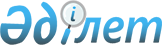 Сайрам аудандық мәслихатының 2013 жылғы 20 желтоқсандағы № 26-157/V "2014-2016 жылдарға арналған аудандық бюджет туралы" шешіміне өзгерістер енгізу туралы
					
			Күшін жойған
			
			
		
					Оңтүстік Қазақстан облысы Сайрам аудандық мәслихатының 2014 жылғы 23 қаңтардағы № 27-173/V шешімі. Оңтүстік Қазақстан облысының Әділет департаментінде 2014 жылғы 28 қаңтарда № 2506 болып тіркелді. Қолданылу мерзімінің аяқталуына байланысты күші жойылды - (Оңтүстік Қазақстан облысы Сайрам аудандық мәслихатының 2015 жылғы 25 ақпандағы № 79 хатымен)      Ескерту. Қолданылу мерзімінің аяқталуына байланысты күші жойылды - (Оңтүстік Қазақстан облысы Сайрам аудандық мәслихатының 25.02.2015 № 79 хатымен).      РҚАО-ның ескертпесі.

      Құжаттың мәтінінде түпнұсқаның пунктуациясы мен орфографиясы сақталған.

      Қазақстан Республикасының 2008 жылғы 4 желтоқсандағы Бюджет Кодексінің 109 бабының 5 тармағына, «Қазақстан Республикасындағы жергілікті мемлекеттік басқару және өзін-өзі басқару туралы» Қазақстан Республикасының 2001 жылғы 23 қаңтардағы Заңының 6 бабы 1 тармағының 1) тармақшасына және Оңтүстік Қазақстан облыстық мәслихатының 2014 жылғы 15 қаңтардағы № 23/192-V «Оңтүстік Қазақстан облыстық мәслихатының 2013 жылғы 10 желтоқсандағы № 21/172-V «2014-2016 жылдарға арналған облыстық бюджет туралы» шешіміне өзгерістер мен толықтырулар енгізу туралы» Нормативтік құқықтық актілерді тіркеу тізілімінде № 2499 тіркелген шешіміне сәйкес, Сайрам аудандық мәслихаты ШЕШІМ ҚАБЫЛДАДЫ:



      1. Сайрам аудандық маслихатының 2012 жылғы 20 желтоқсандағы № 26-157/V «2014-2016 жылдарға арналған аудандық бюджет туралы» (Нормативтік құқықтық актілерді мемлекеттік тіркеу тізілімінде 2480 нөмірімен тіркелген, 2014 жылғы 9 қантарда «Мәртөбе» газетінде жарияланған) шешіміне мынадай өзгерістер енгізілсін:



      1 тармақ жаңа редакцияда жазылсын:

      «1. Сайрам ауданының 2014-2016 жылдарға арналған аудандық бюджеті 1, 2 және 3 қосымшаларға сәйкес, оның ішінде 2014 жылға мынадай көлемде бекітілсін:

      1) кiрiстер – 16 644 456 мың теңге, оның iшiнде:

      салықтық түсiмдер – 2 198 602 мың теңге;

      салықтық емес түсiмдер – 12 442 мың теңге;

      негізгі капиталды сатудан түсетін түсімдер – 84 052 мың теңге;

      трансферттер түсiмi – 14 349 360 мың теңге;

      2) шығындар – 16 691 676 мың теңге;

      3) таза бюджеттiк кредиттеу – 22 100 мың теңге, оның ішінде:

      бюджеттік кредиттер – 25 002 мың теңге;

      бюджеттік кредиттерді өтеу – 2 902 мың теңге;

      4) қаржы активтерімен операциялар бойынша сальдо – 0, оның ішінде:

      қаржы активтерін сатып алу – 0;

      мемлекеттің қаржы активтерін сатудан түсетін түсімдер – 0;

      5) бюджет тапшылығы (профициті) – -69 320 мың теңге;

      6) бюджет тапшылығын қаржыландыру (профицитін пайдалану) - 69 320 мың теңге, оның ішінде:

      қарыздар түсімі – 25 002 мың теңге;

      қарыздарды өтеу – 1 807 мың теңге;

      бюджет қаражатының пайдаланылатын қалдықтары – 46 125 мың теңге.».



      Аталған шешімнің 1, 2, 3, 6 қосымшалары осы шешімнің 1, 2, 3, 6 қосымшаларына сәйкес жаңа редакцияда жазылсын.



      2. Осы шешім 2014 жылдың 1 қаңтарынан бастап қолданысқа енгізілсін.      Аудандық мәслихат сессиясының төрағасы     С.Сағындықов      Аудандық мәслихат хатшысы                  С.Сағындықов

Сайрам аудандық мәслихатының

2014 жылғы 23 қаңтардағы

№ 27-173/V шешіміне 1-қосымшаСайрам аудандық мәслихатының

2013 жылғы 20 желтоқсандағы

№ 26-157/V шешіміне 1-қосымша Сайрам ауданының 2014 жылға арналған бюджеті

Сайрам аудандық мәслихатының

2013 жылғы 23 қаңтардағы

№ 27-173/V шешіміне 2-қосымшаСайрам аудандық мәслихатының

2013 жылғы 20 желтоқсандағы

№ 26-157/V шешіміне 2-қосымша Сайрам ауданының 2015 жылға арналған бюджеті      

Сайрам аудандық мәслихатының

2013 жылғы 23 қаңтардағы

№ 27-173/V шешіміне 3-қосымшаСайрам аудандық мәслихатының

2013 жылғы 20 желтоқсандағы

№ 26-157/V шешіміне 3-қосымша Сайрам ауданының 2016 жылға арналған бюджеті

Сайрам аудандық мәслихатының

2014 жылғы 23 қаңтардағы

№ 27-173/V шешіміне 6-қосымшаСайрам аудандық мәслихатының

2013 жылғы 20 желтоқсандағы

№ 26-157/V шешіміне 6-қосымша 2014-2016 жылдарға арналған аудандық бюджетте әрбір ауылдық округтің бюджеттік бағдардарламарының тізбесі      
					© 2012. Қазақстан Республикасы Әділет министрлігінің «Қазақстан Республикасының Заңнама және құқықтық ақпарат институты» ШЖҚ РМК
				СанатыСанатыСанатыСомасы, мың теңгеСыныбыСыныбыСыныбыАтауыСомасы, мың теңгеIшкi сыныбыIшкi сыныбыIшкi сыныбыIшкi сыныбы123І. Кірістер 166444561Салықтық түсімдер219860201Табыс салығы5774802Жеке табыс салығы57748003Әлеуметтiк салық4659621Әлеуметтік салық46596204Меншiкке салынатын салықтар10643991Мүлiкке салынатын салықтар8370253Жер салығы493504Көлiк құралдарына салынатын салық1760045Бірыңғай жер салығы202005Тауарларға, жұмыстарға және қызметтер көрсетуге салынатын iшкi салықтар739052Акциздер205373Табиғи және басқа ресурстарды пайдаланғаны үшiн түсетiн түсiмдер76844Кәсiпкерлiк және кәсiби қызметтi жүргiзгенi үшiн алынатын алымдар438085Ойын бизнесіне салық187607Басқа да салықтар34551Басқа да салықтар345508Заңдық мәнді іс-әрекеттерді жасағаны және (немесе) оған уәкілеттігі бар мемлекеттік органдар немесе лауазымды адамдар құжаттар бергені үшін алынатын міндетті төлемдер134011Мемлекеттік баж134012Салықтық емес түсiмдер1244201Мемлекеттік меншіктен түсетін кірістер63945Мемлекет меншігіндегі мүлікті жалға беруден түсетін кірістер639406Басқа да салықтық емес түсімдер60481Басқа да салықтық емес түсімдер60483Негізгі капиталды сатудан түсетін түсімдер8405203Жердi және материалдық емес активтердi сату840521Жерді сату840524Трансферттер түсімі1434936002Мемлекеттiк басқарудың жоғары тұрған органдарынан түсетiн трансферттер143493602Облыстық бюджеттен түсетiн трансферттер14349360Функционалдық топФункционалдық топФункционалдық топФункционалдық топФункционалдық топСомасы, мың теңгеКіші функцияКіші функцияКіші функцияКіші функцияСомасы, мың теңгеБюджеттік бағдарламалардың әкiмшiсiБюджеттік бағдарламалардың әкiмшiсiБюджеттік бағдарламалардың әкiмшiсiСомасы, мың теңгеБағдарламаБағдарламаСомасы, мың теңгеАтауыСомасы, мың теңге1111232. Шығындар1669167601Жалпы сипаттағы мемлекеттiк қызметтер 549590011Мемлекеттiк басқарудың жалпы функцияларын орындайтын өкiлдi, атқарушы және басқа органдар504042112Аудан (облыстық маңызы бар қала) мәслихатының аппараты16981112001Аудан (облыстық маңызы бар қала) мәслихатының қызметін қамтамасыз ету жөніндегі қызметтер16981011122Аудан (облыстық маңызы бар қала) әкімінің аппараты154877011122001Аудан (облыстық маңызы бар қала) әкімінің қызметін қамтамасыз ету жөніндегі қызметтер136167003Мемлекеттік органның күрделі шығыстары18710011123Қаладағы аудан, аудандық маңызы бар қала, кент, ауыл, ауылдық округ әкімінің аппараты332184011123001Қаладағы аудан, аудандық маңызы бар қаланың, кент, ауыл, ауылдық округ әкімінің қызметін қамтамасыз ету жөніндегі қызметтер273551022Мемлекеттік органның күрделі шығыстары58633012Қаржылық қызмет2652012459Ауданның (облыстық маңызы бар қаланың) экономика және қаржы бөлімі2652012452003Салық салу мақсатында мүлікті бағалауды жүргізу1652010Жекешелендіру, коммуналдық меншікті басқару, жекешелендіруден кейінгі қызмет және осыған байланысты дауларды реттеу 10009Жалпы сипаттағы өзге де мемлекеттiк қызметтер42896015459Ауданның (облыстық маңызы бар қаланың) экономика және қаржы бөлімі37896015452001Ауданның (областық маңызы бар қаланың) экономикалық саясатты, қалыптастыру мен дамыту, мемлекеттік жоспарлау бюджеттік атқару және коммуналдық меншігін басқару саласындағы мемлекеттік саясатты іске асыру жөніндегі қызметтер36796015Мемлекеттік органның күрделі шығыстары1100467Ауданның (облыстық маңызы бар қаланың) құрылыс бөлімі5000040Мемлекеттік органдардың объектілерін дамыту500002Қорғаныс430361Әскери мұқтаждар17237122Аудан (облыстық маңызы бар қала) әкімінің аппараты17237005Жалпыға бірдей әскери міндетті атқару шеңберіндегі іс-шаралар1723722Төтенше жағдайлар жөнiндегi жұмыстарды ұйымдастыру25799202122Аудан (облыстық маңызы бар қала) әкімінің аппараты25799006Аудан (облыстық маңызы бар қала) ауқымындағы төтенше жағдайлардың алдын алу және оларды жою 23509007Аудандық (қалалық) ауқымдағы дала өрттерінің, сондай-ақ мемлекеттік өртке қарсы қызмет органдары құрылмаған елдi мекендерде өрттердің алдын алу және оларды сөндіру жөніндегі іс-шаралар229003Қоғамдық тәртіп, қауіпсіздік, құқықтық, сот, қылмыстық-атқару қызметі174959Қоғамдық тәртіп және қауіпсіздік саласындағы басқа да қызметтер17495485Ауданның (облыстық маңызы бар қаланың) жолаушылар көлігі және автомобиль жолдары бөлімі17495021Елдi мекендерде жол жүрісі қауiпсiздiгін қамтамасыз ету1749504Бiлiм беру111409691Мектепке дейiнгi тәрбиелеу және оқыту1 331 837464Ауданның (облыстық маңызы бар қаланың) білім бөлімі1 331 837464009Мектепке дейінгі тәрбие мен оқыту ұйымдарының қызметін қамтамасыз ету214 355040Мектепке дейінгі білім беру ұйымдарында мемлекеттік білім беру тапсырысын іске асыруға1 117 4822Бастауыш, негізгі орта және жалпы орта білім беру7038989123Қаладағы аудан, аудандық маңызы бар қала, кент, ауыл, ауылдық округ әкімінің аппараты5500005Ауылдық жерлерде балаларды мектепке дейін тегін алып баруды және кері алып келуді ұйымдастыру5500464Ауданның (облыстық маңызы бар қаланың) білім бөлімі7033489003Жалпы білім беру6 948 599006Балаларға қосымша білім беру848904Техникалық және кәсіптік, орта білімнен кейінгі білім беру86600464Ауданның (облыстық маңызы бар қаланың) білім бөлімі86600018Кәсіптік оқытуды ұйымдастыру866009Бiлiм беру саласындағы өзге де қызметтер2683543464Ауданның (облыстық маңызы бар қаланың) білім беру бөлімі390800049464001Жергілікті деңгейде білім беру саласындағы мемлекеттік саясатты іске асыру жөніндегі қызметтер18576005Ауданның (облыстык маңызы бар қаланың) мемлекеттік білім беру мекемелер үшін оқулықтар мен оқу-әдiстемелiк кешендерді сатып алу және жеткізу71347015Жетім баланы (жетім балаларды) және ата-аналарының қамқорынсыз қалған баланы (балаларды) күтіп-ұстауға асыраушыларына ай сайынғы ақшалай қаражат төлемдері16192067Ведомстволық бағыныстағы мемлекеттік мекемелерінің және ұйымдарының күрделі шығыстары284685467Ауданның (облыстық маңызы бар қаланың) құрылыс бөлімі2292743037Білім беру объектілерін салу және реконструкциялау229274306Әлеуметтiк көмек және әлеуметтiк қамсыздандыру4986642Әлеуметтiк көмек438328451Ауданның (облыстық маңызы бар қаланың) жұмыспен қамту және әлеуметтік бағдарламалар бөлімі438328002Еңбекпен қамту бағдарламасы39141062451004Ауылдық жерлерде тұратын денсаулық сақтау, білім беру, әлеуметтік қамтамасыз ету, мәдениет және спорт мамандарына отын сатып алуға Қазақстан Республикасының заңнамасына сәйкес әлеуметтік көмек көрсету11958005Мемлекеттік атаулы әлеуметтік көмек 3792006Тұрғын үй көмегі24485007Жергілікті өкілетті органдардың шешімі бойынша мұқтаж азаматтардың жекелеген топтарына әлеуметтік көмек32618010Үйден тәрбиеленіп оқытылатын мүгедек балаларды материалдық қамтамасыз ету2902014Мұқтаж азаматтарға үйде әлеуметтiк көмек көрсету6048901618 жасқа дейінгі балаларға мемлекеттік жәрдемақылар234089017Мүгедектерді оңалту жеке бағдарламасына сәйкес, мұқтаж мүгедектерді міндетті гигиеналық құралдармен және ымдау тілі мамандарының қызмет көрсетуін, жеке көмекшілермен қамтамасыз ету288549Әлеуметтiк көмек және әлеуметтiк қамтамасыз ету салаларындағы өзге де қызметтер60336451Ауданның (облыстық маңызы бар қаланың) жұмыспен қамту және әлеуметтік бағдарламалар бөлімі60336069451001Жергілікті деңгейде халық үшін әлеуметтік бағдарламаларды жұмыспен қамтуды қамтамасыз етуді іске асыру саласындағы мемлекеттік саясатты іске асыру жөніндегі қызметтер54866011Жәрдемақыларды және басқа да әлеуметтік төлемдерді есептеу, төлеу мен жеткізу бойынша қызметтерге ақы төлеу4830021Мемлекеттік органның күрделі шығыстары64007Тұрғын үй-коммуналдық шаруашылық24251051Тұрғын үй шаруашылығы136560497Ауданның (облыстық маңызы бар қаланың) тұрғын үй- коммуналдық шаруашылық бөлімі136560001Жергілікті деңгейде тұрғын үй-коммуналдық шаруашылық саласындағы мемлекеттік саясатты іске асыру бойынша қызметтер19497004Мемлекеттiк қажеттiлiктер үшiн жер учаскелерiн алып қою, соның iшiнде сатып алу жолымен алып қою және осыған байланысты жылжымайтын мүлiктi иелiктен шығару114063005Мемлекеттік тұрғын үй қорының сақталуын ұйымдастыру30002Коммуналдық шаруашылық2079664497Ауданның (облыстық маңызы бар қаланың) тұрғын үй- коммуналдық шаруашылық бөлімі2079664016Сумен жабдықтау және су бұру жүйесін дамыту63187028Коммуналдық шаруашылықты дамыту998503058Ауылдық елді мекендердегі сумен жабдықтау және су бұру жүйелерін дамыту10179743Елді-мекендерді көркейту208881123Қаладағы аудан, аудандық маңызы бар қала, кент, ауыл, ауылдық округ әкімінің аппараты76963008Елдi мекендерде көшелерді жарықтандыру30144009Елдi мекендердiң санитариясын қамтамасыз ету18959011Елдi мекендердi абаттандыру және көгалдандыру27860497Ауданның (облыстық маңызы бар қаланың) тұрғын үй- коммуналдық шаруашылық бөлімі131918025Елді мекендерде көшелерді жарықтандыру19181034Жерлеу орындарын күтіп-ұстау және туысы жоқ адамдарды жерлеу1145035Елдi мекендердi абаттандыру және көгалдандыру11159208Мәдениет, спорт, туризм және ақпараттық кеңістiк3726931Мәдениет саласындағы қызмет102076455Ауданның (облыстық маңызы бар қаланың) мәдениет және тілдерді дамыту бөлімі102076003Мәдени-демалыс жұмысын қолдау1020762Спорт154175465Ауданның (облыстық маңызы бар қаланың) дене шынықтыру және спорт бөлімі149125001Жергілікті деңгейде дене шынықтыру және спорт саласындағы мемлекеттік саясатты іске асыру жөніндегі қызметтер6295005Ұлттық және бұқаралық спорт түрлерін дамыту126511006Аудандық (облыстық маңызы бар қалалық) деңгейде спорттық жарыстар өткiзу5001007Әртүрлi спорт түрлерi бойынша аудан (облыстық маңызы бар қала) құрама командаларының мүшелерiн дайындау және олардың облыстық спорт жарыстарына қатысуы5096032Ведомстволық бағыныстағы мемлекеттік мекемелерінің және ұйымдарының күрделі шығыстары6222467Ауданның (облыстық маңызы бар қаланың) құрылыс бөлімі5050467008Спорт объектілерін дамыту5050467008Жергілікті бюджет қаражаты есебінен50503Ақпараттық кеңiстiк75878455Ауданның (облыстық маңызы бар қаланың) мәдениет және тілдерді дамыту бөлімі48926006Аудандық (қалалық) кiтапханалардың жұмыс iстеуi41868007Мемлекеттік тілді және Қазақстан халықтарының басқа да тілдерін дамыту7058456Ауданның (облыстық маңызы бар қаланың) ішкі саясат бөлімі26952002Газеттер мен журналдар арқылы мемлекеттік ақпараттық саясат жүргізу жөніндегі қызметтер13476005Телерадио хабарларын тарату арқылы мемлекеттік ақпараттық саясатты жүргізу жөніндегі қызметтер134769Мәдениет, спорт, туризм және ақпараттық кеңiстiктi ұйымдастыру жөнiндегi өзге де қызметтер40564455Ауданның (облыстық маңызы бар қаланың) мәдениет және тілдерді дамыту бөлімі7949001Жергілікті деңгейде тілдерді және мәдениетті дамыту саласындағы мемлекеттік саясатты іске асыру жөніндегі қызметтер7949456Ауданның (облыстық маңызы бар қаланың) ішкі саясат бөлімі32615001Жергілікті деңгейде ақпарат, мемлекеттілікті нығайту және азаматтардың әлеуметтік сенімділігін қалыптастыру саласында мемлекеттік саясатты іске асыру жөніндегі қызметтер22295003Жастар саясаты саласында іс-шараларды іске асыру1032009Отын-энергетика кешенi және жер қойнауын пайдалану8080009Отын-энергетика кешені және жер қойнауын пайдалану саласындағы өзге де қызметтер808000497Ауданның (облыстық маңызы бар қаланың) тұрғын үй- коммуналдық шаруашылық бөлімі808000009Жылу-энергетикалық жүйені дамыту80800010Ауыл, су, орман, балық шаруашылығы, ерекше қорғалатын табиғи аумақтар, қоршаған ортаны және жануарлар дүниесін қорғау, жер қатынастары3385681Ауыл шаруашылығы126054467Ауданның (облыстық маңызы бар қаланың) құрылыс бөлімі29816010Ауыл шаруашылығы объектілерін дамыту29816473Ауданның (облыстық маңызы бар қаланың) ветеринария бөлімі67553001Жергілікте деңгейде ветеринария саласындағы мемлекеттік саясатты іске асыру жөніндегі қызметтер 9494005Мал көмінділерінің (биотермиялық шұңқырлардың) жұмыс істеуін қамтамасыз ету1552006Ауру жануарларды санитарлық союды ұйымдастыру6239007Қаңғыбас иттер мен мысықтарды аулауды және жоюды ұйымдастыру3152008Алып қойылатын және жойылатын ауру жануарлардың, жануарлардан алынатын өнімдер мен шикізаттың құнын иелеріне өтеу27996009Жануарлардың энзоотиялық аурулары бойынша ветеринарлық іс-шараларды жүргізу19120477Ауданның (облыстық маңызы бар қаланың) ауыл шаруашылығы мен жер қатынастары бөлімі28685001Жергілікті деңгейде ауыл шаруашылығы және жер қатынастары саласындағы мемлекеттік саясатты іске асыру жөніндегі қызметтер24795099Мамандардың әлеуметтік көмек көрсетуі жөніндегі шараларды іске асыру38906Жер қатынастары17288477Ауданның (облыстық маңызы бар қаланың) ауыл шаруашылығы мен жер қатынастары бөлімі17288011Аудандық маңызы бар қалалардың, кенттердiң, ауылдардың, ауылдық округтердiң шекарасын белгiлеу кезiнде жүргiзiлетiн жерге орналастыру172889Ауыл, су, орман, балық шаруашылығы, қоршаған ортаны қорғау және жер қатынастары саласындағы басқа да қызметтер195226473Ауданның (облыстық маңызы бар қаланың) ветеринария бөлімі195226462011Эпизоотияға қарсы іс-шаралар жүргізу19522611Өнеркәсіп, сәулет, қала құрылысы және құрылыс қызметі263012Сәулет, қала құрылысы және құрылыс қызметі26301467Ауданның (облыстық маңызы бар қаланың) құрылыс бөлімі17264001Жергілікті деңгейде құрылыс саласындағы мемлекеттік саясатты іске асыру жөніндегі қызметтер17264468Ауданның (облыстық маңызы бар қаланың) сәулет және қала құрылысы бөлімі9037001Жергілікті деңгейде сәулет және қала құрылысы саласындағы мемлекеттік саясатты іске асыру жөніндегі қызметтер903712Көлiк және коммуникация2048901Автомобиль көлiгi194561485Ауданның (облыстық маңызы бар қаланың) жолаушылар көлігі және автомобиль жолдары бөлімі194561023Автомобиль жолдарының жұмыс істеуін қамтамасыз ету1945619Көлiк және коммуникациялар саласындағы басқа да қызметтер10329485Ауданның (облыстық маңызы бар қаланың) жолаушылар көлігі және автомобиль жолдары бөлімі10329001Жергілікті деңгейде жолаушылар көлігі және автомобиль жолдары саласындағы мемлекеттік саясатты іске асыру жөніндегі қызметтер10169003Мемлекеттік органның күрделі шығыстары16013Басқалар2663623Кәсiпкерлiк қызметтi қолдау және бәсекелестікті қорғау16288469Ауданның (облыстық маңызы бар қаланың) кәсіпкерлік бөлімі16288001Жергілікті деңгейде кәсіпкерлік пен өнеркәсіпті дамыту саласындағы мемлекеттік саясатты іске асыру жөніндегі қызметтер162889Басқалар250074455Ауданның (облыстық маңызы бар қаланың) мәдениет және тілдерді дамыту бөлімі11802040«Өңірлерді дамыту» бағдарламасы шеңберінде өңірлерді экономикалық дамытуға жәрдемдесу бойынша шараларды іске асыру11802459Ауданның (облыстық маңызы бар қаланың) экономика және қаржы бөлімі63010008Жергілікті бюджеттік инвестициялық жобалардың және концессиялық жобалардың техникалық-экономикалық негіздемелерін әзірлеу және оған сараптама жүргізу17210012Ауданның (облыстық маңызы бар қаланың) жергілікті атқарушы органының резерві 45800464Ауданның (облыстық маңызы бар қаланың) білім беру бөлімі93051041«Өңірлерді дамыту» бағдарламасы шеңберінде өңірлерді экономикалық дамытуға жәрдемдесу бойынша шараларды іске асыру93051497Ауданның (облыстық маңызы бар қаланың) тұрғын үй- коммуналдық шаруашылық бөлімі82211043«Өңірлерді дамыту» бағдарламасы шеңберінде өңірлерді экономикалық дамытуға жәрдемдесу бойынша шараларды іске асыру8221114Борышқа қызмет көрсету31Борышқа қызмет көрсету3459Ауданның (облыстық маңызы бар қаланың) экономика және қаржы бөлімі3021Жергілікті атқарушы органдардың облыстық бюджеттен қарыздар бойынша сыйақылар мен өзге де төлемдерді төлеу бойынша борышына қызмет көрсету 33. Таза бюджеттiк кредиттеу 22 100Функционалдық топФункционалдық топФункционалдық топФункционалдық топФункционалдық топСомасы, мың теңгеКіші функцияКіші функцияКіші функцияКіші функцияСомасы, мың теңгеБюджеттік бағдарламалардың әкiмшiсiБюджеттік бағдарламалардың әкiмшiсiБюджеттік бағдарламалардың әкiмшiсiСомасы, мың теңгеБағдарламаБағдарламаСомасы, мың теңгеАтауыСомасы, мың теңгеБюджеттік кредиттер25 00210Ауыл, су, орман, балық шаруашылығы, ерекше қорғалатын табиғи аумақтар, қоршаған ортаны және жануарлар дүниесін қорғау, жер қатынастары25 0021Ауыл шаруашылығы25 002477Ауданның (облыстық маңызы бар қаланың) ауыл шаруашылығы мен жер қатынастары бөлімі25 002004Мамандарды әлеуметтік қолдау шараларын іске асыру үшін бюджеттік кредиттер25 002СанатыСанатыСанатыАтауыСомасы, мың теңгеСыныбыСыныбыСыныбыСомасы, мың теңгеIшкi сыныбыIшкi сыныбыIшкi сыныбыIшкi сыныбыЕрекшелiгiЕрекшелiгiЕрекшелiгiБюджеттік кредиттерді өтеу2 9025Бюджеттік кредиттерді өтеу2 90201Бюджеттік кредиттерді өтеу2 9021Мемлекеттік бюджеттен берілген бюджеттік кредиттерді өтеу2 9024. Қаржы активтерімен операциялар бойынша сальдо0Функционалдық топФункционалдық топФункционалдық топФункционалдық топФункционалдық топСомасы, мың теңгеКіші функцияКіші функцияКіші функцияКіші функцияСомасы, мың теңгеБюджеттік бағдарламалардың әкiмшiсiБюджеттік бағдарламалардың әкiмшiсiБюджеттік бағдарламалардың әкiмшiсiБюджеттік бағдарламалардың әкiмшiсiБағдарламаБағдарламаБағдарламаҚаржы активтерін сатып алу0АтауыСанатыСанатыСанатыАтауыСомасы, мың теңгеСыныбыСыныбыСыныбыСомасы, мың теңгеIшкi сыныбыIшкi сыныбыIшкi сыныбыIшкi сыныбыЕрекшелiгiЕрекшелiгiЕрекшелiгi6Мемлекеттің қаржы активтерін сатудан түсетін түсімдер001Мемлекеттің қаржы активтерін сатудан түсетін түсімдер001Қаржы активтерін ел ішінде сатудан түсетін түсімдер05. Бюджет тапшылығы (профициті)-69 3206. Бюджет тапшылығын (профицитін пайдалану) қаржыландыру69 320СанатыСанатыСанатыАтауыСомасы, мың теңгеСыныбыСыныбыСыныбыСомасы, мың теңгеIшкi сыныбыIшкi сыныбыIшкi сыныбыIшкi сыныбыЕрекшелiгiЕрекшелiгiЕрекшелiгi7Қарыздар түсімі2500201Мемлекеттік ішкі қарыздар2500202Қарыз алу келісім-шарттары25002Функционалдық топФункционалдық топФункционалдық топФункционалдық топФункционалдық топСомасы, мың теңгеКіші функцияКіші функцияКіші функцияКіші функцияСомасы, мың теңгеБюджеттік бағдарламалардың әкiмшiсiБюджеттік бағдарламалардың әкiмшiсiБюджеттік бағдарламалардың әкiмшiсiБюджеттік бағдарламалардың әкiмшiсiБағдарламаБағдарламаБағдарлама16Қарыздарды өтеу 18071Қарыздарды өтеу 1807459Ауданның (облыстық маңызы бар қаланың) экономика және қаржы бөлімі1807005Жергілікті атқарушы органның жоғары тұрған бюджет алдындағы борышын өтеу1807СанатыСанатыСанатыАтауыСомасы, мың теңге СыныбыСыныбыСыныбыСомасы, мың теңге Iшкi сыныбыIшкi сыныбыIшкi сыныбыIшкi сыныбыЕрекшелiгiЕрекшелiгiЕрекшелiгi8Бюджет қаражатының пайдаланылатын қалдықтары46 12501Бюджет қаражаты қалдықтары46 1251Бюджет қаражатының бос қалдықтары46 125СанатыСанатыСанатыСомасы, мың теңгеСыныбыСыныбыСыныбыАтауыСомасы, мың теңгеIшкi сыныбыIшкi сыныбыIшкi сыныбыIшкi сыныбы123І. Кірістер 134011671Салықтық түсімдер239536101Табыс салығы6357792Жеке табыс салығы63577903Әлеуметтiк салық5120091Әлеуметтік салық51200904Меншiкке салынатын салықтар11495521Мүлiкке салынатын салықтар9039873Жер салығы532984Көлiк құралдарына салынатын салық1900855Бірыңғай жер салығы218205Тауарларға, жұмыстарға және қызметтер көрсетуге салынатын iшкi салықтар798182Акциздер221803Табиғи және басқа ресурстарды пайдаланғаны үшiн түсетiн түсiмдер82994Кәсiпкерлiк және кәсiби қызметтi жүргiзгенi үшiн алынатын алымдар473135Ойын бизнесіне салық202607Басқа да салықтар37281Басқа да салықтар372808Заңдық мәнді іс-әрекеттерді жасағаны және (немесе) оған уәкілеттігі бар мемлекеттік органдар немесе лауазымды адамдар құжаттар бергені үшін алынатын міндетті төлемдер144751Мемлекеттік баж144752Салықтық емес түсiмдер1343701Мемлекеттік меншіктен түсетін кірістер69055Мемлекет меншігіндегі мүлікті жалға беруден түсетін кірістер690506Басқа да салықтық емес түсімдер65321Басқа да салықтық емес түсімдер65323Негізгі капиталды сатудан түсетін түсімдер9736103Жердi және материалдық емес активтердi сату973611Жерді сату973614Трансферттер түсімі1089500802Мемлекеттiк басқарудың жоғары тұрған органдарынан түсетiн трансферттер108950082Облыстық бюджеттен түсетiн трансферттер10895008Функционалдық топФункционалдық топФункционалдық топФункционалдық топФункционалдық топСомасы, мың теңгеКіші функцияКіші функцияКіші функцияКіші функцияСомасы, мың теңгеБюджеттік бағдарламалардың әкiмшiсiБюджеттік бағдарламалардың әкiмшiсiБюджеттік бағдарламалардың әкiмшiсiБюджеттік бағдарламалардың әкiмшiсiБағдарламаБағдарламаБағдарламаАтауы1232. Шығындар1340116701Жалпы сипаттағы мемлекеттiк қызметтер 529360011Мемлекеттiк басқарудың жалпы функцияларын орындайтын өкiлдi, атқарушы және басқа органдар389896112Аудан (облыстық маңызы бар қала) мәслихатының аппараты17519112001Аудан (облыстық маңызы бар қала) мәслихатының қызметін қамтамасыз ету жөніндегі қызметтер17519011122Аудан (облыстық маңызы бар қала) әкімінің аппараты141103011122001Аудан (облыстық маңызы бар қала) әкімінің қызметін қамтамасыз ету жөніндегі қызметтер141103011123Қаладағы аудан, аудандық маңызы бар қала, кент, ауыл, ауылдық округ әкімінің аппараты231274011123001Қаладағы аудан, аудандық маңызы бар қаланың, кент, ауыл, ауылдық округ әкімінің қызметін қамтамасыз ету жөніндегі қызметтер231274012Қаржылық қызмет1768012459Ауданның (облыстық маңызы бар қаланың) экономика және қаржы бөлімі1768012452003Салық салу мақсатында мүлікті бағалауды жүргізу17689Жалпы сипаттағы өзге де мемлекеттiк қызметтер137696015459Ауданның (облыстық маңызы бар қаланың) экономика және қаржы бөлімі37696015452001Ауданның (областық маңызы бар қаланың) экономикалық саясатты, қалыптастыру мен дамыту, мемлекеттік жоспарлау бюджеттік атқару және коммуналдық меншігін басқару саласындағы мемлекеттік саясатты іске асыру жөніндегі қызметтер37696467Ауданның (облыстық маңызы бар қаланың) құрылыс бөлімі100000040Мемлекеттік органдардың объектілерін дамыту10000002Қорғаныс2766761Әскери мұқтаждар17693122Аудан (облыстық маңызы бар қала) әкімінің аппараты17693005Жалпыға бірдей әскери міндетті атқару шеңберіндегі іс-шаралар1769322Төтенше жағдайлар жөнiндегi жұмыстарды ұйымдастыру258983202122Аудан (облыстық маңызы бар қала) әкімінің аппараты258983006Аудан (облыстық маңызы бар қала) ауқымындағы төтенше жағдайлардың алдын алу және оларды жою 256533007Аудандық (қалалық) ауқымдағы дала өрттерінің, сондай-ақ мемлекеттік өртке қарсы қызмет органдары құрылмаған елдi мекендерде өрттердің алдын алу және оларды сөндіру жөніндегі іс-шаралар245003Қоғамдық тәртіп, қауіпсіздік, құқықтық, сот, қылмыстық-атқару қызметі187209Қоғамдық тәртіп және қауіпсіздік саласындағы басқа да қызметтер18720485Ауданның (облыстық маңызы бар қаланың) жолаушылар көлігі және автомобиль жолдары бөлімі18720021Елдi мекендерде жол жүрісі қауiпсiздiгін қамтамасыз ету1872004Бiлiм беру96075961Мектепке дейiнгi тәрбиелеу және оқыту220 072464Ауданның (облыстық маңызы бар қаланың) білім бөлімі220 072464009Мектепке дейінгі тәрбие ұйымдарының қызметін қамтамасыз ету220 0722Бастауыш, негізгі орта және жалпы орта білім беру7163648123Қаладағы аудан, аудандық маңызы бар қала, кент, ауыл, ауылдық округ әкімінің аппараты5885005Ауылдық жерлерде балаларды мектепке дейін тегін алып баруды және кері алып келуді ұйымдастыру5885464Ауданның (облыстық маңызы бар қаланың) білім бөлімі7157763003Жалпы білім беру7 070 978006Балаларға қосымша білім беру867854Техникалық және кәсіптік, орта білімнен кейінгі білім беру87691464Ауданның (облыстық маңызы бар қаланың) білім бөлімі87691018Кәсіптік оқытуды ұйымдастыру876919Бiлiм беру саласындағы өзге де қызметтер2136185464Ауданның (облыстық маңызы бар қаланың) білім беру бөлімі403182049464001Жергілікті деңгейде білім беру саласындағы мемлекеттік саясатты іске асыру жөніндегі қызметтер19021005Ауданның (облыстык маңызы бар қаланың) мемлекеттік білім беру мекемелер үшін оқулықтар мен оқу-әдiстемелiк кешендерді сатып алу және жеткізу76341015Жетім баланы (жетім балаларды) және ата-аналарының қамқорынсыз қалған баланы (балаларды) күтіп-ұстауға асыраушыларына ай сайынғы ақшалай қаражат төлемдері17325067Ведомстволық бағыныстағы мемлекеттік мекемелерінің және ұйымдарының күрделі шығыстары290495467Ауданның (облыстық маңызы бар қаланың) құрылыс бөлімі1733003037Білім беру объектілерін салу және реконструкциялау173300306Әлеуметтiк көмек және әлеуметтiк қамсыздандыру5333072Әлеуметтiк көмек470902451Ауданның (облыстық маңызы бар қаланың) жұмыспен қамту және әлеуметтік бағдарламалар бөлімі470902002Еңбекпен қамту бағдарламасы41880062451004Ауылдық жерлерде тұратын денсаулық сақтау, білім беру, әлеуметтік қамтамасыз ету, мәдениет және спорт мамандарына отын сатып алуға Қазақстан Республикасының заңнамасына сәйкес әлеуметтік көмек көрсету12795005Мемлекеттік атаулы әлеуметтік көмек 4133006Тұрғын үй көмегі26689007Жергілікті өкілетті органдардың шешімі бойынша мұқтаж азаматтардың жекелеген топтарына әлеуметтік көмек34902010Үйден тәрбиеленіп оқытылатын мүгедек балаларды материалдық қамтамасыз ету3105014Мұқтаж азаматтарға үйде әлеуметтiк көмек көрсету6136801618 жасқа дейінгі балаларға мемлекеттік жәрдемақылар255157017Мүгедектерді оңалту жеке бағдарламасына сәйкес, мұқтаж мүгедектерді міндетті гигиеналық құралдармен және ымдау тілі мамандарының қызмет көрсетуін, жеке көмекшілермен қамтамасыз ету308739Әлеуметтiк көмек және әлеуметтiк қамтамасыз ету салаларындағы өзге де қызметтер62405451Ауданның (облыстық маңызы бар қаланың) жұмыспен қамту және әлеуметтік бағдарламалар бөлімі62405069451001Жергілікті деңгейде халық үшін әлеуметтік бағдарламаларды жұмыспен қамтуды қамтамасыз етуді іске асыру саласындағы мемлекеттік саясатты іске асыру жөніндегі қызметтер57189011Жәрдемақыларды және басқа да әлеуметтік төлемдерді есептеу, төлеу мен жеткізу бойынша қызметтерге ақы төлеу521607Тұрғын үй-коммуналдық шаруашылық8586651Тұрғын үй шаруашылығы19931497Ауданның (облыстық маңызы бар қаланың) тұрғын үй- коммуналдық шаруашылық бөлімі19931001Жергілікті деңгейде тұрғын үй-коммуналдық шаруашылық саласындағы мемлекеттік саясатты іске асыру бойынша қызметтер199312Коммуналдық шаруашылық619640497Ауданның (облыстық маңызы бар қаланың) тұрғын үй- коммуналдық шаруашылық бөлімі619640016Сумен жабдықтау және су бұру жүйесін дамыту67610028Коммуналдық шаруашылықты дамыту5520303Елді-мекендерді көркейту219094123Қаладағы аудан, аудандық маңызы бар қала, кент, ауыл, ауылдық округ әкімінің аппараты77942008Елдi мекендерде көшелерді жарықтандыру32254009Елдi мекендердiң санитариясын қамтамасыз ету20286011Елдi мекендердi абаттандыру және көгалдандыру25402497Ауданның (облыстық маңызы бар қаланың) тұрғын үй- коммуналдық шаруашылық бөлімі141152025Елді мекендерде көшелерді жарықтандыру20524034Жерлеу орындарын күтіп-ұстау және туысы жоқ адамдарды жерлеу1225035Елдi мекендердi абаттандыру және көгалдандыру11940308Мәдениет, спорт, туризм және ақпараттық кеңістiк4155421Мәдениет саласындағы қызмет104508455Ауданның (облыстық маңызы бар қаланың) мәдениет және тілдерді дамыту бөлімі104508003Мәдени-демалыс жұмысын қолдау1045082Спорт193502465Ауданның (облыстық маңызы бар қаланың) дене шынықтыру және спорт бөлімі118502001Жергілікті деңгейде дене шынықтыру және спорт саласындағы мемлекеттік саясатты іске асыру жөніндегі қызметтер6425005Ұлттық және бұқаралық спорт түрлерін дамыту101273006Аудандық (облыстық маңызы бар қалалық) деңгейде спорттық жарыстар өткiзу5351007Әртүрлi спорт түрлерi бойынша аудан (облыстық маңызы бар қала) құрама командаларының мүшелерiн дайындау және олардың облыстық спорт жарыстарына қатысуы5453467Ауданның (облыстық маңызы бар қаланың) құрылыс бөлімі75000467008Спорт объектілерін дамыту750003Ақпараттық кеңiстiк78713455Ауданның (облыстық маңызы бар қаланың) мәдениет және тілдерді дамыту бөлімі49875006Аудандық (қалалық) кiтапханалардың жұмыс iстеуi42601007Мемлекеттік тілді және Қазақстан халықтарының басқа да тілдерін дамыту7274456Ауданның (облыстық маңызы бар қаланың) ішкі саясат бөлімі28838002Газеттер мен журналдар арқылы мемлекеттік ақпараттық саясат жүргізу жөніндегі қызметтер14419005Телерадио хабарларын тарату арқылы мемлекеттік ақпараттық саясатты жүргізу жөніндегі қызметтер144199Мәдениет, спорт, туризм және ақпараттық кеңiстiктi ұйымдастыру жөнiндегi өзге де қызметтер38819455Ауданның (облыстық маңызы бар қаланың) мәдениет және тілдерді дамыту бөлімі8118001Жергілікті деңгейде тілдерді және мәдениетті дамыту саласындағы мемлекеттік саясатты іске асыру жөніндегі қызметтер8118456Ауданның (облыстық маңызы бар қаланың) ішкі саясат бөлімі30701001Жергілікті деңгейде ақпарат, мемлекеттілікті нығайту және азаматтардың әлеуметтік сенімділігін қалыптастыру саласында мемлекеттік саясатты іске асыру жөніндегі қызметтер20006003Жастар саясаты саласында іс-шараларды іске асыру1069509Отын-энергетика кешенi және жер қойнауын пайдалану5819099Отын-энергетика кешені және жер қойнауын пайдалану саласындағы өзге де қызметтер581909497Ауданның (облыстық маңызы бар қаланың) тұрғын үй- коммуналдық шаруашылық бөлімі581909009Жылу-энергетикалық жүйені дамыту58190910Ауыл, су, орман, балық шаруашылығы, ерекше қорғалатын табиғи аумақтар, қоршаған ортаны және жануарлар дүниесін қорғау, жер қатынастары680851Ауыл шаруашылығы68085473Ауданның (облыстық маңызы бар қаланың) ветеринария бөлімі38572001Жергілікте деңгейде ветеринария саласындағы мемлекеттік саясатты іске асыру жөніндегі қызметтер 9734005Мал көмінділерінің (биотермиялық шұңқырлардың) жұмыс істеуін қамтамасыз ету1660006Ауру жануарларды санитарлық союды ұйымдастыру2217007Қаңғыбас иттер мен мысықтарды аулауды және жоюды ұйымдастыру3373008Алып қойылатын және жойылатын ауру жануарлардың, жануарлардан алынатын өнімдер мен шикізаттың құнын иелеріне өтеу1130009Жануарлардың энзоотиялық аурулары бойынша ветеринарлық іс-шаралар жүргізу20458477Ауданның (облыстық маңызы бар қаланың) ауыл шаруашылығы мен жер қатынастары бөлімі29513001Жергілікті деңгейде ауыл шаруашылығы және жер қатынастары саласындағы мемлекеттік саясатты іске асыру жөніндегі қызметтер25351099Мамандардың әлеуметтік көмек көрсетуі жөніндегі шараларды іске асыру416211Өнеркәсіп, сәулет, қала құрылысы және құрылыс қызметі267922Сәулет, қала құрылысы және құрылыс қызметі26792467Ауданның (облыстық маңызы бар қаланың) құрылыс бөлімі17571001Жергілікті деңгейде құрылыс саласындағы мемлекеттік саясатты іске асыру жөніндегі қызметтер17571468Ауданның (облыстық маңызы бар қаланың) сәулет және қала құрылысы бөлімі9221001Жергілікті деңгейде сәулет және қала құрылысы саласындағы мемлекеттік саясатты іске асыру жөніндегі қызметтер922112Көлiк және коммуникация2180661Автомобиль көлiгi208180485Ауданның (облыстық маңызы бар қаланың) жолаушылар көлігі және автомобиль жолдары бөлімі208180023Автомобиль жолдарының жұмыс істеуін қамтамасыз ету2081809Көлiк және коммуникациялар саласындағы өзге де қызметтер9886485Ауданның (облыстық маңызы бар қаланың) жолаушылар көлігі және автомобиль жолдары бөлімі9886001Жергілікті деңгейде жолаушылар көлігі және автомобиль жолдары саласындағы мемлекеттік саясатты іске асыру жөніндегі қызметтер988613Басқалар2664463Кәсiпкерлiк қызметтi қолдау және бәсекелестікті қорғау16288469Ауданның (облыстық маңызы бар қаланың) кәсіпкерлік бөлімі16288001Жергілікті деңгейде кәсіпкерлік пен өнеркәсіпті дамыту саласындағы мемлекеттік саясатты іске асыру жөніндегі қызметтер162889Басқалар250158459Ауданның (облыстық маңызы бар қаланың) экономика және қаржы бөлімі50000012Ауданның (облыстық маңызы бар қаланың) жергілікті атқарушы органының резерві 50000497Ауданның (облыстық маңызы бар қаланың) тұрғын үй- коммуналдық шаруашылық бөлімі200158043«Өңірлерді дамыту» бағдарламасы шеңберінде өңірлерді экономикалық дамытуға жәрдемдесу бойынша шараларды іске асыру20015814Борышқа қызмет көрсету31Борышқа қызмет көрсету3459Ауданның (облыстық маңызы бар қаланың) экономика және қаржы бөлімі3021Жергілікті атқарушы органдардың облыстық бюджеттен қарыздар бойынша сыйақылар мен өзге де төлемдерді төлеу бойынша борышына қызмет көрсету 33. Таза бюджеттiк кредиттеу -1 933Функционалдық топФункционалдық топФункционалдық топФункционалдық топФункционалдық топСомасы, мың теңгеКіші функцияКіші функцияКіші функцияКіші функцияСомасы, мың теңгеБюджеттік бағдарламалардың әкiмшiсiБюджеттік бағдарламалардың әкiмшiсiБюджеттік бағдарламалардың әкiмшiсiБюджеттік бағдарламалардың әкiмшiсiБағдарламаБағдарламаБағдарламаАтауыБюджеттік кредиттер010Ауыл, су, орман, балық шаруашылығы, ерекше қорғалатын табиғи аумақтар, қоршаған ортаны және жануарлар дүниесін қорғау, жер қатынастары01Ауыл шаруашылығы0477Ауданның (облыстық маңызы бар қаланың) ауыл шаруашылығы мен жер қатынастары бөлімі0004Мамандарды әлеуметтік қолдау шараларын іске асыру үшін бюджеттік кредиттер0СанатыСанатыСанатыАтауыСомасы, мың теңгеСыныбыСыныбыСыныбыСомасы, мың теңгеIшкi сыныбыIшкi сыныбыIшкi сыныбыIшкi сыныбыЕрекшелiгiЕрекшелiгiЕрекшелiгiБюджеттік кредиттерді өтеу1 9335Бюджеттік кредиттерді өтеу1 93301Бюджеттік кредиттерді өтеу1 9331Мемлекеттік бюджеттен берілген бюджеттік кредиттерді өтеу1 9334. Қаржы активтерімен операциялар бойынша сальдо0Функционалдық топФункционалдық топФункционалдық топФункционалдық топФункционалдық топСомасы, мың теңгеКіші функцияКіші функцияКіші функцияКіші функцияСомасы, мың теңгеБюджеттік бағдарламалардың әкiмшiсiБюджеттік бағдарламалардың әкiмшiсiБюджеттік бағдарламалардың әкiмшiсiБюджеттік бағдарламалардың әкiмшiсiБағдарламаБағдарламаБағдарламаҚаржы активтерін сатып алу0СанатыСанатыСанатыАтауыСомасы, мың теңгеСыныбыСыныбыСыныбыСомасы, мың теңгеIшкi сыныбыIшкi сыныбыIшкi сыныбыIшкi сыныбыЕрекшелiгiЕрекшелiгiЕрекшелiгi6Мемлекеттің қаржы активтерін сатудан түсетін түсімдер001Мемлекеттің қаржы активтерін сатудан түсетін түсімдер001Қаржы активтерін ел ішінде сатудан түсетін түсімдер05. Бюджет тапшылығы (профициті)1 9336. Бюджет тапшылығын (профицитін пайдалану) қаржыландыру-1 933СанатыСанатыСанатыАтауыСомасы, мың теңгеСыныбыСыныбыСыныбыСомасы, мың теңгеIшкi сыныбыIшкi сыныбыIшкi сыныбыIшкi сыныбыЕрекшелiгiЕрекшелiгiЕрекшелiгi7Қарыздар түсімі001Мемлекеттік ішкі қарыздар002Қарыз алу келісім-шарттары0Функционалдық топФункционалдық топФункционалдық топФункционалдық топФункционалдық топСомасы, мың теңгеКіші функцияКіші функцияКіші функцияКіші функцияСомасы, мың теңгеБюджеттік бағдарламалардың әкiмшiсiБюджеттік бағдарламалардың әкiмшiсiБюджеттік бағдарламалардың әкiмшiсiБюджеттік бағдарламалардың әкiмшiсiБағдарламаБағдарламаБағдарламаАтауы16Қарыздарды өтеу 19331Қарыздарды өтеу 1933459Ауданның (облыстық маңызы бар қаланың) экономика және қаржы бөлімі1933005Жергілікті атқарушы органның жоғары тұрған бюджет алдындағы борышын өтеу1933СанатыСанатыСанатыАтауыСомасы, мың теңге СыныбыСыныбыСыныбыСомасы, мың теңге Iшкi сыныбыIшкi сыныбыIшкi сыныбыIшкi сыныбыЕрекшелiгiЕрекшелiгiЕрекшелiгi8Бюджет қаражаты қалдықтарының қозғалысы001Бюджет қаражаты қалдықтары01Бюджет қаражатының бос қалдықтары0СанатыСанатыСанатыСомасы, мың теңгеСыныбыСыныбыСыныбыАтауыСомасы, мың теңгеIшкi сыныбыIшкi сыныбыIшкi сыныбыIшкi сыныбы111123І. Кірістер 134640911Салықтық түсімдер261343901Табыс салығы7036502Жеке табыс салығы70365003Әлеуметтiк салық5624101Әлеуметтік салық56241004Меншiкке салынатын салықтар12415141Мүлiкке салынатын салықтар9763053Жер салығы575624Көлiк құралдарына салынатын салық2052915Бірыңғай жер салығы235605Тауарларға, жұмыстарға және қызметтер көрсетуге салынатын iшкi салықтар862042Акциздер239563Табиғи және басқа ресурстарды пайдаланғаны үшiн түсетiн түсiмдер89634Кәсiпкерлiк және кәсiби қызметтi жүргiзгенi үшiн алынатын алымдар510975Ойын бизнесіне салық218807Басқа да салықтар40301Басқа да салықтар403008Заңдық мәнді іс-әрекеттерді жасағаны және (немесе) оған уәкілеттігі бар мемлекеттік органдар немесе лауазымды адамдар құжаттар бергені үшін алынатын міндетті төлемдер156311Мемлекеттік баж156312Салықтық емес түсiмдер1451201Мемлекеттік меншіктен түсетін кірістер74585Мемлекет меншігіндегі мүлікті жалға беруден түсетін кірістер745806Басқа да салықтық емес түсімдер70541Басқа да салықтық емес түсімдер70543Негізгі капиталды сатудан түсетін түсімдер11224903Жердi және материалдық емес активтердi сату1122491Жерді сату1122494Трансферттер түсімі1072389102Мемлекеттiк басқарудың жоғары тұрған органдарынан түсетiн трансферттер107238912Облыстық бюджеттен түсетiн трансферттер10723891Функционалдық топФункционалдық топФункционалдық топФункционалдық топФункционалдық топСомасы, мың теңгеКіші функцияКіші функцияКіші функцияКіші функцияСомасы, мың теңгеБюджеттік бағдарламалардың әкiмшiсiБюджеттік бағдарламалардың әкiмшiсiБюджеттік бағдарламалардың әкiмшiсiБюджеттік бағдарламалардың әкiмшiсiБағдарламаБағдарламаБағдарламаАтауы1111232. Шығындар1346409101Жалпы сипаттағы мемлекеттiк қызметтер 591775011Мемлекеттiк басқарудың жалпы функцияларын орындайтын өкiлдi, атқарушы және басқа органдар401080112Аудан (облыстық маңызы бар қала) мәслихатының аппараты18085112001Аудан (облыстық маңызы бар қала) мәслихатының қызметін қамтамасыз ету жөніндегі қызметтер18085011122Аудан (облыстық маңызы бар қала) әкімінің аппараты147116011122001Аудан (облыстық маңызы бар қала) әкімінің қызметін қамтамасыз ету жөніндегі қызметтер147116011123Қаладағы аудан, аудандық маңызы бар қала, кент, ауыл, ауылдық округ әкімінің аппараты235879011123001Қаладағы аудан, аудандық маңызы бар қаланың, кент, ауыл, ауылдық округ әкімінің қызметін қамтамасыз ету жөніндегі қызметтер235879012Қаржылық қызмет1891012459Ауданның (облыстық маңызы бар қаланың) экономика және қаржы бөлімі1891012452003Салық салу мақсатында мүлікті бағалауды жүргізу18919Жалпы сипаттағы өзге де мемлекеттiк қызметтер188804015459Ауданның (облыстық маңызы бар қаланың) экономика және қаржы бөлімі38804015452001Ауданның (областық маңызы бар қаланың) экономикалық саясатты, қалыптастыру мен дамыту, мемлекеттік жоспарлау бюджеттік атқару және коммуналдық меншігін басқару саласындағы мемлекеттік саясатты іске асыру жөніндегі қызметтер38804467Ауданның (облыстық маңызы бар қаланың) құрылыс бөлімі150000040Мемлекеттік органдардың объектілерін дамыту15000002Қорғаныс1622861Әскери мұқтаждар18175122Аудан (облыстық маңызы бар қала) әкімінің аппараты18175005Жалпыға бірдей әскери міндетті атқару шеңберіндегі іс-шаралар1817522Төтенше жағдайлар жөнiндегi жұмыстарды ұйымдастыру144111202122Аудан (облыстық маңызы бар қала) әкімінің аппараты144111006Аудан (облыстық маңызы бар қала) ауқымындағы төтенше жағдайлардың алдын алу және оларды жою 141489007Аудандық (қалалық) ауқымдағы дала өрттерінің, сондай-ақ мемлекеттік өртке қарсы қызмет органдары құрылмаған елдi мекендерде өрттердің алдын алу және оларды сөндіру жөніндегі іс-шаралар262203Қоғамдық тәртіп, қауіпсіздік, құқықтық, сот, қылмыстық-атқару қызметі200309Қоғамдық тәртіп және қауіпсіздік саласындағы басқа да қызметтер20030485Ауданның (облыстық маңызы бар қаланың) жолаушылар көлігі және автомобиль жолдары бөлімі20030021Елдi мекендерде жол жүрісі қауiпсiздiгін қамтамасыз ету2003004Бiлiм беру92334541Мектепке дейiнгi тәрбие және оқыту223 934464Ауданның (облыстық маңызы бар қаланың) білім бөлімі223 934464009Мектепке дейінгі тәрбие ұйымдарының қызметін қамтамасыз ету223 9342Бастауыш, негізгі орта және жалпы орта білім беру7258756123Қаладағы аудан, аудандық маңызы бар қала, кент, ауыл, ауылдық округ әкімінің аппараты6297005Ауылдық жерлерде балаларды мектепке дейін тегін алып баруды және кері алып келуді ұйымдастыру6297464Ауданның (облыстық маңызы бар қаланың) білім бөлімі7252459003Жалпы білім беру7 163 686006Балаларға қосымша білім беру887734Техникалық және кәсіптік, орта білімнен кейінгі білім беру88809464Ауданның (облыстық маңызы бар қаланың) білім бөлімі88809018Кәсіптік оқытуды ұйымдастыру888099Бiлiм беру саласындағы өзге де қызметтер1661955464Ауданның (облыстық маңызы бар қаланың) білім беру бөлімі430541049464001Жергілікті деңгейде білім беру саласындағы мемлекеттік саясатты іске асыру жөніндегі қызметтер19488005Ауданның (облыстык маңызы бар қаланың) мемлекеттік білім беру мекемелер үшін оқулықтар мен оқу-әдiстемелiк кешендерді сатып алу және жеткізу81685015Жетім баланы (жетім балаларды) және ата-аналарының қамқорынсыз қалған баланы (балаларды) күтіп-ұстауға асыраушыларына ай сайынғы ақшалай қаражат төлемдері18538067Ведомстволық бағыныстағы мемлекеттік мекемелерінің және ұйымдарының күрделі шығыстары310830467Ауданның (облыстық маңызы бар қаланың) құрылыс бөлімі1231414037Білім беру объектілерін салу және реконструкциялау123141406Әлеуметтiк көмек және әлеуметтiк қамсыздандыру5707912Әлеуметтiк көмек506195451Ауданның (облыстық маңызы бар қаланың) жұмыспен қамту және әлеуметтік бағдарламалар бөлімі506195002Еңбекпен қамту бағдарламасы44812062451004Ауылдық жерлерде тұратын денсаулық сақтау, білім беру, әлеуметтік қамтамасыз ету, мәдениет және спорт мамандарына отын сатып алуға Қазақстан Республикасының заңнамасына сәйкес әлеуметтік көмек көрсету13691005Мемлекеттік атаулы әлеуметтік көмек 4505006Тұрғын үй көмегі29091007Жергілікті өкілетті органдардың шешімі бойынша мұқтаж азаматтардың жекелеген топтарына әлеуметтік көмек37345010Үйден тәрбиеленіп оқытылатын мүгедек балаларды материалдық қамтамасыз ету3322014Мұқтаж азаматтарға үйде әлеуметтiк көмек көрсету6227401618 жасқа дейінгі балаларға мемлекеттік жәрдемақылар278121017Мүгедектерді оңалту жеке бағдарламасына сәйкес, мұқтаж мүгедектерді міндетті гигиеналық құралдармен және ымдау тілі мамандарының қызмет көрсетуін, жеке көмекшілермен қамтамасыз ету330349Әлеуметтiк көмек және әлеуметтiк қамтамасыз ету салаларындағы өзге де қызметтер64596451Ауданның (облыстық маңызы бар қаланың) жұмыспен қамту және әлеуметтік бағдарламалар бөлімі64596069451001Жергілікті деңгейде халық үшін әлеуметтік бағдарламаларды жұмыспен қамтуды қамтамасыз етуді іске асыру саласындағы мемлекеттік саясатты іске асыру жөніндегі қызметтер59015011Жәрдемақыларды және басқа да әлеуметтік төлемдерді есептеу, төлеу мен жеткізу бойынша қызметтерге ақы төлеу558107Тұрғын үй-коммуналдық шаруашылық11821591Тұрғын үй шаруашылығы20385497Ауданның (облыстық маңызы бар қаланың) тұрғын үй- коммуналдық шаруашылық бөлімі20385001Жергілікті деңгейде тұрғын үй-коммуналдық шаруашылық саласындағы мемлекеттік саясатты іске асыру бойынша қызметтер203852Коммуналдық шаруашылық927343497Ауданның (облыстық маңызы бар қаланың) тұрғын үй- коммуналдық шаруашылық бөлімі927343016Сумен жабдықтау және су бұру жүйесін дамыту72343058Ауылдық елді мекендердегі сумен жабдықтау және су бұру жүйелерін дамыту8550003Елді-мекендерді көркейту234431123Қаладағы аудан, аудандық маңызы бар қала, кент, ауыл, ауылдық округ әкімінің аппараты83398008Елдi мекендерде көшелерді жарықтандыру34512009Елдi мекендердiң санитариясын қамтамасыз ету21706011Елдi мекендердi абаттандыру және көгалдандыру27180497Ауданның (облыстық маңызы бар қаланың) тұрғын үй- коммуналдық шаруашылық бөлімі151033025Елді мекендерде көшелерді жарықтандыру21960034Жерлеу орындарын күтіп-ұстау және туысы жоқ адамдарды жерлеу1311035Елдi мекендердi абаттандыру және көгалдандыру12776208Мәдениет, спорт, туризм және ақпараттық кеңістiк3511201Мәдениет саласындағы қызмет107062455Ауданның (облыстық маңызы бар қаланың) мәдениет және тілдерді дамыту бөлімі107062003Мәдени-демалыс жұмысын қолдау1070622Спорт122186465Ауданның (облыстық маңызы бар қаланың) дене шынықтыру және спорт бөлімі122186001Жергілікті деңгейде дене шынықтыру және спорт саласындағы мемлекеттік саясатты іске асыру жөніндегі қызметтер6561005Ұлттық және бұқаралық спорт түрлерін дамыту104064006Аудандық (облыстық маңызы бар қалалық) деңгейде спорттық жарыстар өткiзу5726007Әртүрлi спорт түрлерi бойынша аудан (облыстық маңызы бар қала) құрама командаларының мүшелерiн дайындау және олардың облыстық спорт жарыстарына қатысуы58353Ақпараттық кеңiстiк81722455Ауданның (облыстық маңызы бар қаланың) мәдениет және тілдерді дамыту бөлімі50866006Аудандық (қалалық) кiтапханалардың жұмыс iстеуi43363007Мемлекеттік тілді және Қазақстан халықтарының басқа да тілдерін дамыту7503456Ауданның (облыстық маңызы бар қаланың) ішкі саясат бөлімі30856002Газеттер мен журналдар арқылы мемлекеттік ақпараттық саясат жүргізу жөніндегі қызметтер15428005Телерадио хабарларын тарату арқылы мемлекеттік ақпараттық саясатты жүргізу жөніндегі қызметтер154289Мәдениет, спорт, туризм және ақпараттық кеңiстiктi ұйымдастыру жөнiндегi өзге де қызметтер40150455Ауданның (облыстық маңызы бар қаланың) мәдениет және тілдерді дамыту бөлімі8296001Жергілікті деңгейде тілдерді және мәдениетті дамыту саласындағы мемлекеттік саясатты іске асыру жөніндегі қызметтер8296456Ауданның (облыстық маңызы бар қаланың) ішкі саясат бөлімі31854001Жергілікті деңгейде ақпарат, мемлекеттілікті нығайту және азаматтардың әлеуметтік сенімділігін қалыптастыру саласында мемлекеттік саясатты іске асыру жөніндегі қызметтер20760003Жастар саясаты саласында іс-шараларды іске асыру1109409Отын-энергетика кешенi және жер қойнауын пайдалану7360919Отын-энергетика кешені және жер қойнауын пайдалану саласындағы өзге де қызметтер736091497Ауданның (облыстық маңызы бар қаланың) тұрғын үй- коммуналдық шаруашылық бөлімі736091009Жылу-энергетикалық жүйені дамыту736091Жергілікті бюджет қаражаты есебінен73609110Ауыл, су, орман, балық шаруашылығы, ерекше қорғалатын табиғи аумақтар, қоршаған ортаны және жануарлар дүниесін қорғау, жер қатынастары712311Ауыл шаруашылығы71231473Ауданның (облыстық маңызы бар қаланың) ветеринария бөлімі40844001Жергілікте деңгейде ветеринария саласындағы мемлекеттік саясатты іске асыру жөніндегі қызметтер 9988005Мал көмінділерінің (биотермиялық шұңқырлардың) жұмыс істеуін қамтамасыз ету1776006Ауру жануарларды санитарлық союды ұйымдастыру2372007Қаңғыбас иттер мен мысықтарды аулауды және жоюды ұйымдастыру3609008Алып қойылатын және жойылатын ауру жануарлардың, жануарлардан алынатын өнімдер мен шикізаттың құнын иелеріне өтеу1209009Жануарлардың энзоотиялық аурулары бойынша ветеринарлық іс-шаралар жүргізу21890477Ауданның (облыстық маңызы бар қаланың) ауыл шаруашылығы мен жер қатынастары бөлімі30387001Жергілікті деңгейде ауыл шаруашылығы және жер қатынастары саласындағы мемлекеттік саясатты іске асыру жөніндегі қызметтер25933099Мамандардың әлеуметтік көмек көрсетуі жөніндегі шараларды іске асыру445411Өнеркәсіп, сәулет, қала құрылысы және құрылыс қызметі273042Сәулет, қала құрылысы және құрылыс қызметі27304467Ауданның (облыстық маңызы бар қаланың) құрылыс бөлімі17890001Жергілікті деңгейде құрылыс саласындағы мемлекеттік саясатты іске асыру жөніндегі қызметтер17890468Ауданның (облыстық маңызы бар қаланың) сәулет және қала құрылысы бөлімі9414001Жергілікті деңгейде сәулет және қала құрылысы саласындағы мемлекеттік саясатты іске асыру жөніндегі қызметтер941412Көлiк және коммуникация2328441Автомобиль көлiгi222753485Ауданның (облыстық маңызы бар қаланың) жолаушылар көлігі және автомобиль жолдары бөлімі222753023Автомобиль жолдарының жұмыс істеуін қамтамасыз ету2227539Көлiк және коммуникациялар саласындағы өзге де қызметтер10091485Ауданның (облыстық маңызы бар қаланың) жолаушылар көлігі және автомобиль жолдары бөлімі10091001Жергілікті деңгейде жолаушылар көлігі және автомобиль жолдары саласындағы мемлекеттік саясатты іске асыру жөніндегі қызметтер1009113Басқалар2850033Кәсiпкерлiк қызметтi қолдау және бәсекелестікті қорғау16833469Ауданның (облыстық маңызы бар қаланың) кәсіпкерлік бөлімі16833001Жергілікті деңгейде кәсіпкерлік пен өнеркәсіпті дамыту саласындағы мемлекеттік саясатты іске асыру жөніндегі қызметтер168339Басқалар268170459Ауданның (облыстық маңызы бар қаланың) экономика және қаржы бөлімі54000012Ауданның (облыстық маңызы бар қаланың) жергілікті атқарушы органының резерві 54000497Ауданның (облыстық маңызы бар қаланың) тұрғын үй- коммуналдық шаруашылық бөлімі214170043«Өңірлерді дамыту» бағдарламасы шеңберінде өңірлерді экономикалық дамытуға жәрдемдесу бойынша шараларды іске асыру214170Жергілікті бюджет қаражаты есебінен21417014Борышқа қызмет көрсету31Борышқа қызмет көрсету3459Ауданның (облыстық маңызы бар қаланың) экономика және қаржы бөлімі3021Жергілікті атқарушы органдардың облыстық бюджеттен қарыздар бойынша сыйақылар мен өзге де төлемдерді төлеу бойынша борышына қызмет көрсету 33. Таза бюджеттiк кредиттеу -2 069Функционалдық топФункционалдық топФункционалдық топФункционалдық топФункционалдық топСомасы, мың теңгеКіші функцияКіші функцияКіші функцияКіші функцияСомасы, мың теңгеБюджеттік бағдарламалардың әкiмшiсiБюджеттік бағдарламалардың әкiмшiсiБюджеттік бағдарламалардың әкiмшiсiБюджеттік бағдарламалардың әкiмшiсiБағдарламаБағдарламаБағдарламаАтауыБюджеттік кредиттер010Ауыл, су, орман, балық шаруашылығы, ерекше қорғалатын табиғи аумақтар, қоршаған ортаны және жануарлар дүниесін қорғау, жер қатынастары01Ауыл шаруашылығы0477Ауданның (облыстық маңызы бар қаланың) ауыл шаруашылығы мен жер қатынастары бөлімі0004Мамандарды әлеуметтік қолдау шараларын іске асыру үшін бюджеттік кредиттер0СанатыСанатыСанатыАтауыСомасы, мың теңгеСыныбыСыныбыСыныбыСомасы, мың теңгеIшкi сыныбыIшкi сыныбыIшкi сыныбыIшкi сыныбыЕрекшелiгiЕрекшелiгiЕрекшелiгiБюджеттік кредиттерді өтеу2 0695Бюджеттік кредиттерді өтеу2 06901Бюджеттік кредиттерді өтеу2 0691Мемлекеттік бюджеттен берілген бюджеттік кредиттерді өтеу2 0694. Қаржы активтерімен операциялар бойынша сальдо0Функционалдық топФункционалдық топФункционалдық топФункционалдық топФункционалдық топСомасы, мың теңгеКіші функцияКіші функцияКіші функцияКіші функцияСомасы, мың теңгеБюджеттік бағдарламалардың әкiмшiсiБюджеттік бағдарламалардың әкiмшiсiБюджеттік бағдарламалардың әкiмшiсiБюджеттік бағдарламалардың әкiмшiсiБағдарламаБағдарламаБағдарламаҚаржы активтерін сатып алу0АтауыСанатыСанатыСанатыАтауыСомасы, мың теңгеСыныбыСыныбыСыныбыСомасы, мың теңгеIшкi сыныбыIшкi сыныбыIшкi сыныбыIшкi сыныбыЕрекшелiгiЕрекшелiгiЕрекшелiгi6Мемлекеттің қаржы активтерін сатудан түсетін түсімдер001Мемлекеттің қаржы активтерін сатудан түсетін түсімдер001Қаржы активтерін ел ішінде сатудан түсетін түсімдер05. Бюджет тапшылығы (профициті)2 0696. Бюджет тапшылығын (профицитін пайдалану) қаржыландыру-2 069СанатыСанатыСанатыАтауыСомасы, мың теңгеСыныбыСыныбыСыныбыСомасы, мың теңгеIшкi сыныбыIшкi сыныбыIшкi сыныбыIшкi сыныбыЕрекшелiгiЕрекшелiгiЕрекшелiгi7Қарыздар түсімі001Мемлекеттік ішкі қарыздар002Қарыз алу келісім-шарттары0Функционалдық топФункционалдық топФункционалдық топФункционалдық топФункционалдық топСомасы, мың теңгеКіші функцияКіші функцияКіші функцияКіші функцияСомасы, мың теңгеБюджеттік бағдарламалардың әкiмшiсiБюджеттік бағдарламалардың әкiмшiсiБюджеттік бағдарламалардың әкiмшiсiБюджеттік бағдарламалардың әкiмшiсiБағдарламаБағдарламаБағдарламаАтауы16Қарыздарды өтеу 20691Қарыздарды өтеу 2069459Ауданның (облыстық маңызы бар қаланың) экономика және қаржы бөлімі2069005Жергілікті атқарушы органның жоғары тұрған бюджет алдындағы борышын өтеу2069СанатыСанатыСанатыАтауыСомасы, мың теңге СыныбыСыныбыСыныбыСомасы, мың теңге Iшкi сыныбыIшкi сыныбыIшкi сыныбыIшкi сыныбыЕрекшелiгiЕрекшелiгiЕрекшелiгi8Бюджет қаражаты қалдықтарының қозғалысы001Бюджет қаражаты қалдықтары01Бюджет қаражатының бос қалдықтары0Функционалдық топФункционалдық топФункционалдық топФункционалдық топФункционалдық топКіші функцияКіші функцияКіші функцияКіші функцияБюджеттік бағдарламалардың әкiмшiсiБюджеттік бағдарламалардың әкiмшiсiБюджеттік бағдарламалардың әкiмшiсiБағдарламаБағдарламаАтауы11112ІІ. Шығындар01Жалпы сипаттағы мемлекеттiк қызметтер 011Мемлекеттiк басқарудың жалпы функцияларын орындайтын өкiлдi, атқарушы және басқа органдар011123Қаладағы аудан, аудандық маңызы бар қала, кент, ауыл, ауылдық округ әкімінің аппараты011123001Қаладағы аудан, аудандық маңызы бар қаланың, кент, ауыл, ауылдық округ әкімінің қызметін қамтамасыз ету жөніндегі қызметтерАқсукент ауылдық округі әкімінің аппаратыАрыс ауылдық округі әкімінің аппаратыАқбұлақ ауылдық округі әкімінің аппаратыБадам ауылдық округі әкімінің аппаратыЖаңаталап ауылдық округі әкімінің аппаратыЖұлдыз ауылдық округі әкімінің аппаратыЖібек-Жолы ауылдық округі әкімінің аппаратыҚайнарбұлақ ауылдық округі әкімінің аппаратыҚарабұлақ ауылдық округі әкімінің аппаратыҚарамұрт ауылдық округі әкімінің аппаратыҚарасу ауылдық округі әкімінің аппаратыҚаратөбе ауылдық округі әкімінің аппаратыҚұтарыс ауылдық округі әкімінің аппаратыКөлкент ауылдық округі әкімінің аппаратыМанкент ауылдық округі әкімінің аппаратыСайрам ауылдық округі әкімінің аппаратыТассай ауылдық округі әкімінің аппараты022Мемлекеттік органдарды материалдық-техникалық жарақтандыруЖергілікті бюджет қаражаты есебіненАқсукент ауылдық округі әкімінің аппаратыАрыс ауылдық округі әкімінің аппаратыАқбұлақ ауылдық округі әкімінің аппаратыЖібек-Жолы ауылдық округі әкімінің аппаратыҚайнарбұлақ ауылдық округі әкімінің аппаратыҚарабұлақ ауылдық округі әкімінің аппаратыҚарамұрт ауылдық округі әкімінің аппаратыҚарасу ауылдық округі әкімінің аппаратыҚұтарыс ауылдық округі әкімінің аппаратыКөлкент ауылдық округі әкімінің аппаратыМанкент ауылдық округі әкімінің аппараты04Бiлiм беру2Бастауыш, негізгі орта және жалпы орта білім беру123Қаладағы аудан, аудандық маңызы бар қала, кент, ауыл, ауылдық округ әкімінің аппараты005Ауылдық жерлерде балаларды мектепке дейін тегін алып баруды және кері алып келуді ұйымдастыруАқсукент ауылдық округі әкімінің аппаратыАрыс ауылдық округі әкімінің аппаратыҚайнарбұлақ ауылдық округі әкімінің аппаратыҚарабұлақ ауылдық округі әкімінің аппаратыҚарасу ауылдық округі әкімінің аппаратыҚұтарыс ауылдық округі әкімінің аппаратыКөлкент ауылдық округі әкімінің аппаратыМанкент ауылдық округі әкімінің аппараты07Тұрғын үй-коммуналдық шаруашылық3Елді-мекендерді көркейту123Қаладағы аудан, аудандық маңызы бар қала, кент, ауыл, ауылдық округ әкімінің аппараты008Елдi мекендердің көшелерін жарықтандыруАқсукент ауылдық округі әкімінің аппаратыАрыс ауылдық округі әкімінің аппаратыАқбұлақ ауылдық округі әкімінің аппаратыҚайнарбұлақ ауылдық округі әкімінің аппаратыҚарабұлақ ауылдық округі әкімінің аппаратыҚарамұрт ауылдық округі әкімінің аппаратыҚарасу ауылдық округі әкімінің аппаратыҚұтарыс ауылдық округі әкімінің аппаратыКөлкент ауылдық округі әкімінің аппаратыМанкент ауылдық округі әкімінің аппараты009Елдi мекендердiң санитариясын қамтамасыз етуАқсукент ауылдық округі әкімінің аппаратыАрыс ауылдық округі әкімінің аппаратыАқбұлақ ауылдық округі әкімінің аппаратыЖібек-Жолы ауылдық округі әкімінің аппаратыҚайнарбұлақ ауылдық округі әкімінің аппаратыҚарабұлақ ауылдық округі әкімінің аппаратыҚарамұрт ауылдық округі әкімінің аппаратыҚарасу ауылдық округі әкімінің аппаратыҚұтарыс ауылдық округі әкімінің аппаратыКөлкент ауылдық округі әкімінің аппаратыМанкент ауылдық округі әкімінің аппараты011Елдi мекендердi абаттандыру және көгалдандыруАқсукент ауылдық округі әкімінің аппаратыАрыс ауылдық округі әкімінің аппаратыАқбұлақ ауылдық округі әкімінің аппаратыЖібек-Жолы ауылдық округі әкімінің аппаратыҚайнарбұлақ ауылдық округі әкімінің аппаратыҚарабұлақ ауылдық округі әкімінің аппаратыҚарамұрт ауылдық округі әкімінің аппаратыҚарасу ауылдық округі әкімінің аппаратыҚұтарыс ауылдық округі әкімінің аппаратыКөлкент ауылдық округі әкімінің аппаратыМанкент ауылдық округі әкімінің аппараты